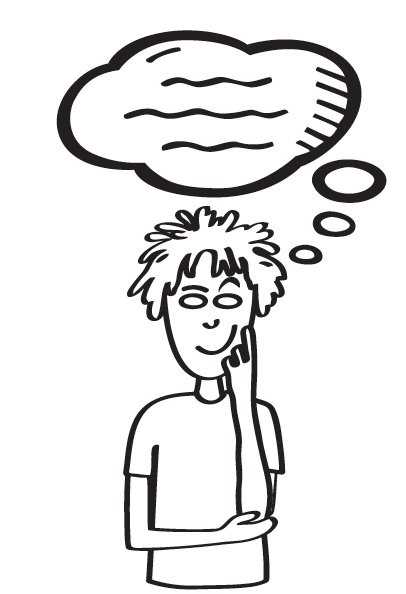                          	Je suis fier(e) de :  Voici un dessin qui démontre mes habiletés en réflexion:Mon objectif est :  		Afin d’y arriver, je vais:Thinking Competencies Self-AssessmentThinking Competencies Self-AssessmentThinking Competencies Self-AssessmentNom:  _____________________________Date:  ___________________________________Enseignant:  ________________________Année:  __________________________________Auto-évaluation: compétence réflexionName:  _____________________________     Date : ________________________________Teacher:  ___________________________      Année : _______________________________